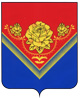 АДМИНИСТРАЦИЯГОРОДСКОГО ОКРУГА ПАВЛОВСКИЙ ПОСАДМОСКОВСКОЙ ОБЛАСТИПостановлЕНИЕг. Павловский ПосадО создании комиссии по проверке готовноститеплоснабжающих, теплосетевых организаций и потребителей тепловой энергии городского округа  Павловский Посад Московской областик отопительному периоду 2022/2023 года.В соответствии с Федеральным законом от 06.10.2003 № 131-ФЗ «Об общих принципах организации местного самоуправления в Российской Федерации», Федеральным законом от 27.07.2010 № 190-ФЗ «О теплоснабжении», приказом министерства энергетики Российской Федерации от 12.03.2013  № 103 «Об утверждении Правил оценки готовности к отопительному периоду», Приказом Федеральной службы по экологическому, технологическому и атомному надзору от 17.07.2013  № 314 «Об утверждении методических рекомендаций по проверке готовности муниципальных образований к отопительному периоду» и Уставом городского округа Павловский Посад Московской области, в целях проверки готовности теплоснабжающих организаций, теплосетевых организаций и потребителей тепловой энергии, расположенных на территории городского округа Павловский Посад Московской области, к отопительному периоду  2022/2023 года, а также бесперебойного обеспечения населения коммунальными услугами,ПОСТАНОВЛЯЮ:1. Создать комиссию по проверке готовности теплоснабжающих, теплосетевых организаций и потребителей тепловой энергии, расположенных на территории городского округа Павловский Посад Московской области,  к отопительному периоду 2022/2023 года и утвердить ее состав (приложение 1).2. Утвердить Программу проведения проверки готовности теплоснабжающих, теплосетевых организаций и потребителей тепловой энергии, расположенных на территории городского округа Павловский Посад Московской области,  к отопительному периоду 2022/2023 года (приложение 2).3. Утвердить Положение о комиссии по проверке готовности  теплоснабжающих, теплосетевых организаций и потребителей тепловой энергии, расположенных на территории городского округа Павловский Посад Московской области, к отопительному периоду 2022/2023 года (приложение 3). 4. Постановление Администрации городского округа Павловский Посад от 21.04.2021 № 723 «О создании комиссии по проверке готовности теплоснабжающих, теплосетевых организаций и потребителей тепловой энергии, расположенных на территории городского  округа  Павловский Посад Московской области, к отопительному периоду 2021/2022»  (с изменениями от 30.07.2021 №1377, от 12.08.2021 №1462) считать утратившим силу.5. Контроль за исполнением настоящего постановления возложить на заместителя Главы Администрации городского округа Павловский Посад Московской области Белоусова А.Н.Глава городского округа  Павловский Посад 	                                                                                   Д.О. СеменовКрыленко Н.С.8 (496)432-48-67Приложение 1 Утверждено постановлением Администрациигородского округа Павловский ПосадМосковской области  от __________№______ СОСТАВкомиссии по проверке теплоснабжающих, теплосетевых организаций и потребителей тепловой энергии,  расположенных на территории городского округа Павловский Посад Московской области, к отопительному периоду 2022/2023 года.Председатель комиссии   - заместитель Главы  Администрации  городского округа  Павловский Посад Московской области   - Белоусов А.Н.Члены комиссии: Начальник Управления ЖКХ Администрации городского округа Павловский Посад Московской области  – Мамонов Д.А.;Начальник отдела ЖКХ Управления ЖКХ Администрации городского округа Павловский Посад – Крыленко Н.С.;Начальник управления образования Администрации городского округа Павловский Посад – Радионов Ю.Н.;Начальник управления по культуре, спорту и работе с молодежью Администрации городского округа Павловский Посад – Дяченко А.Н.;Директор ГУП МО «Энергетик» -  Богатов А.Н.;И.о. директора АО «Управляющая компания «Жилой дом» - Калинина О.В.;Генеральный директор ЗАО «Рахмановский шелковый комбинат» - Корсак В.М.;Генеральный директор ООО «Павлово-Посадский шёлк» - Михеев А.В.;Директор ГБПОУ МО «Павлово-Посадский техникум» – Дугушкина Т.Г.;Начальник  Павлово-Посадского ПО Павлово-Посадского филиала АО «Мособлэнерго» Сазонов Р.А.;Главный инженер  Орехово-Зуевского РЭС Филиала ПАО «Россети    Московский регион» - Восточные электрические сети – Гуськов А.В.;Главный инженер ГРЭС-3-филиала ПАО «Мосэнерго» - Шлыков В.Е.;Руководители частных Управляющих компаний (по согласованию);Представитель Ростехнадзора (по согласованию);Представитель ГУ МО «ГЖИ МО» (по согласованию).Приложение № 2  Утверждено постановлением администрациигородского округа Павловский ПосадМосковской области  от _______№ ___ПРОГРАММАпроведения проверки готовности теплоснабжающих, теплосетевых организаций и потребителей тепловой энергии, расположенных на территории городского округа Павловский Посад Московской области,к отопительному периоду 2022/2023 года.1. Общие положения   Подготовка объектов жилищно-коммунального хозяйства к отопительному периоду проводится в целях исключения влияния температурных и других погодных факторов на надежность их работы, предупреждения сверхнормативного износа и выхода из строя, а также для обеспечения требуемых, условий жизнедеятельности населения и режимов функционирования систем коммунальной инфраструктуры и инженерно-технического обеспечения зданий в отопительный период.Подготовка объектов жилищно-коммунального хозяйства к отопительному периоду должна обеспечивать:-   нормативную техническую эксплуатацию объектов жилищно-коммунального хозяйства, соблюдение установленного температурно-влажностного режима в помещениях, санитарно-гигиенических условий проживания населения;-   максимальную надежность и экономичность работы объектов жилищно- коммунального хозяйства;-   соблюдение нормативных сроков службы строительных конструкций и систем инженерно-технического обеспечения зданий с жилищного фонда и социальной сферы, оборудования коммунальных сооружений;-   рациональное расходование материально-технических средств и топливно-энергетических ресурсов.Своевременная и качественная подготовка объектов жилищно-коммунального хозяйства к отопительному периоду достигается:-   выполнением должностными лицами требований федерального и областного законодательства, муниципальных нормативных правовых актов, требований правил, руководств и инструкций по эксплуатации объектов жилищно-коммунального хозяйства;-   разработкой и соблюдением проектно-сметной документации на строительство, планов капитального и текущего ремонтов, а также технического обслуживания объектов жилищно-коммунального хозяйства;-   постоянным контролем за техническим состоянием, проведением всех видов планово-предупредительных осмотров, а также тщательным анализом причин возникновения аварий и неисправностей и определением необходимого объема ремонтно-восстановительных работ;-   четкой организацией и выполнением ремонтно-восстановительных и наладочных работ в установленные сроки и с требуемым качеством, эффективной системой постановки задач и подведения итогов ремонтно-восстановительных работ;- укомплектованием организаций жилищно-коммунального хозяйства подготовленным эксплуатационным и эксплуатационно-ремонтным персоналом до уровня, обеспечивающего решение возлагаемых задач;-   материально-техническим обеспечением ремонтно-восстановительных работ, выделением необходимого целевого финансирования на эксплуатационные нужды, капитальный и текущий ремонт фонда, рациональным использованием материальных ресурсов;-  выполнением в полном объеме организационно-технических мероприятий перед началом отопительного периода, комплекса проверок и испытаний оборудования на функционирование.2. Работа комиссии по проверке готовности к отопительному периоду2.1. Проверка осуществляется комиссией, образованной Администрацией городского округа Павловский Посад Московской области (далее - комиссия). Работа комиссии осуществляется в отношении объектов и организаций, согласно графику проведения проверок (приложение 1 к Программе).2.2. При проверке комиссией проверяется выполнение требований, установленных Правилами оценки готовности к отопительному периоду, введенными приказом Минэнерго России от 12.03.2013 № 103. 2.3. Проверка выполнения теплосетевыми и теплоснабжающими организациями требований, осуществляется Комиссией на предмет соблюдения соответствующих обязательных требований, установленных техническими регламентами и иными нормативными правовыми актами в сфере теплоснабжения. В случае отсутствия обязательных требований технических регламентов или иных нормативных правовых актов в сфере теплоснабжения, комиссия осуществляют проверку соблюдения локальных актов организаций, подлежащих проверке, регулирующих порядок подготовки к отопительному периоду.2.4. В целях проведения проверки комиссия рассматривает документы, подтверждающие выполнение требований по готовности, а при необходимости - проводит осмотр объектов проверки.Результаты проверки оформляются актом проверки готовности к отопительному периоду (далее - акт), который составляется не позднее одного дня с даты завершения проверки, по рекомендуемому образцу согласно приложению 2 к Программе.В акте содержатся следующие выводы комиссии по итогам проверки:объект проверки готов к отопительному периоду;объект проверки будет готов к отопительному периоду при условии устранения в установленный срок замечаний к требованиям по готовности, выданных комиссией;объект проверки не готов к отопительному периоду.2.5. При наличии у комиссии замечаний к выполнению требований по готовности или при невыполнении требований по готовности к акту прилагается перечень замечаний (далее - перечень) с указанием сроков их устранения.В актах содержатся следующие выводы по итогам испытаний и проверок:-  объект проверки готов к отопительному периоду;-  объект проверки будет готов к отопительному периоду при условии устранения в установленный срок замечаний к требованиям по готовности, выданных комиссией;-  объект проверки не готов к отопительному периоду.2.6. Паспорт готовности к отопительному периоду (далее - паспорт) составляется по приложению 3 к Программе и выдаётся Администрацией городского округа Павловский Посад Московской области,  по каждой проверяемой организации в течение 15 дней с даты подписания акта готовности в случае, если объект проверки готов к отопительному периоду, а также в случае, если замечания к требованиям по готовности, выданные комиссией, устранены в срок, установленный актом.2.7. Сроки выдачи паспортов определяются постановлением Администрации городского округа Павловский Посад Московской области, но не позднее 15 сентября - для потребителей тепловой энергии, и 1 ноября для теплоснабжающих и теплосетевых организаций.В случае устранения указанных в акте к выполнению (невыполнению) требований по готовности в сроки, установленные Графиком проведения проверки готовности к отопительному периоду, согласно приложению 1 настоящей Программы, комиссией проводится повторная проверка, по результатам которой составляется новый акт.Организация, не получившая по объектам проверки паспорт готовности до даты, установленной Графиком проведения проверки готовности к отопительному периоду, согласно приложению 1 настоящей Программы, обязана продолжить подготовку к отопительному периоду и устранение указанных в акте замечаний к выполнению (невыполнению) требований по готовности. После уведомления комиссии об устранении замечаний к выполнению (невыполнению) требований по готовности осуществляется повторная проверка. При положительном заключении комиссии оформляется повторный акт с выводом о готовности к отопительному периоду, но без выдачи паспорта в текущий отопительный период.3. Требования по готовности к отопительному периоду для теплоснабжающих и теплосетевых организацийВ целях оценки готовности теплоснабжающих и теплосетевых организаций к отопительному периоду комиссией должны быть проверены в отношении данных организаций документы, подтверждающие:1) наличие соглашения об управлении системой теплоснабжения, заключенного в порядке, установленном Законом о теплоснабжении;2) готовность к выполнению графика тепловых нагрузок, поддержанию температурного графика, утвержденного схемой теплоснабжения;3) соблюдение критериев надежности теплоснабжения, установленных техническими регламентами;4) наличие нормативных запасов топлива на источниках тепловой энергии;5) функционирование эксплуатационной, диспетчерской и аварийной служб, а именно:- укомплектованность указанных служб персоналом;- обеспеченность персонала средствами индивидуальной и коллективной защиты, спецодеждой, инструментами и необходимой для производства работ оснасткой;- нормативно-технической и оперативной документацией, инструкциями, схемами;- первичными средствами пожаротушения;6) проведение наладки принадлежащих им тепловых сетей;7) организация контроля режимов потребления тепловой энергии;8) обеспечение качества теплоносителей;9) организация коммерческого учета приобретаемой и реализуемой тепловой энергии;10) обеспечение проверки качества строительства принадлежащих им тепловых сетей, в том числе предоставление гарантий на работы и материалы, применяемые при строительстве, в соответствии Законом о теплоснабжении;11) обеспечение безаварийной работы объектов теплоснабжения и надежного теплоснабжения потребителей тепловой энергии, а именно:- готовность систем приема и разгрузки топлива, топливо приготовления и топливоподачи;- соблюдение водно-химического режима;- отсутствие фактов эксплуатации теплоэнергетического оборудования сверх ресурса без проведения соответствующих организационно-технических мероприятий по продлению срока его эксплуатации;- наличие утвержденных графиков ограничения теплоснабжения при дефиците тепловой мощности тепловых источников и пропускной способности тепловых сетей;- наличие расчетов допустимого времени устранения аварийных нарушений теплоснабжения жилых домов;- наличие порядка ликвидации аварийных ситуаций в системах теплоснабжения с учетом взаимодействия тепло-, электро-, топливо- и водоснабжающих организаций, потребителей тепловой энергии, ремонтно-строительных и транспортных организаций, а также органов местного самоуправления;- проведение гидравлических и тепловых испытаний тепловых сетей;- выполнение утвержденного плана подготовки к работе в отопительный период, в который включено проведение необходимого технического освидетельствования и диагностики оборудования, участвующего в обеспечении теплоснабжения;- выполнение планового графика ремонта тепловых сетей и источников тепловой энергии;- наличие договоров поставки топлива, не допускающих перебоев поставки и снижения установленных нормативов запасов топлива;12) наличие документов, определяющих разграничение эксплуатационной ответственности между потребителями тепловой энергии, теплоснабжающими и теплосетевыми организациями;13) отсутствие не выполненных в установленные сроки предписаний, влияющих на надежность работы в отопительный период, выданных уполномоченными на осуществление государственного контроля (надзора) органами государственной власти и уполномоченными на осуществление муниципального жилищного контроля органами местного самоуправления городского округа;14) работоспособность автоматических регуляторов при их наличии.В отношении объектов по производству тепловой и электрической энергии в режиме комбинированной выработки проверяется только наличие документа о готовности к отопительному сезону, полученного в соответствии с законодательством об электроэнергетике.К обстоятельствам, при несоблюдении которых в отношении теплоснабжающих и теплосетевых организаций составляется акт с приложением перечня замечаний и сроков их устранения (далее – Акт), согласно приложению 2 к настоящей Программе, относится несоблюдение требований, указанных в подпунктах 1, 7, 9 и 10 пункта 13 настоящих Правил. 4. Требования по готовности к отопительному периоду для потребителей тепловой энергииВ целях оценки готовности потребителей тепловой энергии к отопительному периоду уполномоченным органом должны быть проверены документы подтверждающие:1) устранение выявленных в порядке, установленном законодательством Российской Федерации, нарушений в тепловых и гидравлических режимах работы тепловых энергоустановок;2) проведение промывки оборудования и коммуникаций теплопотребляющих установок;3) разработка эксплуатационных режимов, а также мероприятий по их внедрению;4) выполнение плана ремонтных работ и качество их выполнения;5) состояние тепловых сетей, принадлежащих потребителю тепловой энергии;6) состояние утепления зданий (чердаки, лестничные клетки, подвалы, двери) и центральных тепловых пунктов, а также индивидуальных тепловых пунктов;7) состояние трубопроводов, арматуры и тепловой изоляции в пределах тепловых пунктов;8) наличие и работоспособность приборов учета, работоспособность автоматических регуляторов при их наличии;9) работоспособность защиты систем теплопотребления;10) наличие паспортов теплопотребляющих установок, принципиальных схем и инструкций для обслуживающего персонала и соответствие их действительности;11) отсутствие прямых соединений оборудования тепловых пунктов с водопроводом и канализацией;12) плотность оборудования тепловых пунктов;13) наличие пломб на расчетных шайбах и соплах элеваторов;14) отсутствие задолженности за поставленные тепловую энергию (мощность), теплоноситель;15) наличие собственных и (или) привлеченных ремонтных бригад и обеспеченность их материально-техническими ресурсами для осуществления надлежащей эксплуатации теплопотребляющих установок;16) проведение испытания оборудования теплопотребляющих установок на плотность и прочность;17) надежность теплоснабжения потребителей тепловой энергии с учетом климатических условий в соответствии с критериями, приведенными в приложении N 3 приказа Министерства энергетики РФ от 12.03.2013 № 103 «Об утверждении Правил оценки готовности к отопительному периоду».К обстоятельствам, при несоблюдении которых в отношении потребителей тепловой энергии составляется акт с приложением Перечня замечаний и сроков их устранения (далее – акт), согласно приложению 2 к настоящей Программе, относятся несоблюдение требований, указанных в подпунктах 8, 13, 14 и 17 настоящего раздела.5. Порядок взаимодействия теплоснабжающих и теплосетевых организаций, потребителей тепловой энергии с комиссией1. Комиссия организует взаимодействие теплоснабжающих и теплосетевых организаций, потребителей тепловой энергии в целях обеспечения их готовности к отопительному периоду и согласования документации, подтверждающей выполнение нормативных требований по готовности.2. Теплоснабжающие и теплосетевые организаций представляют комиссии информацию по выполнению требований готовности, указанных в разделе 3 Программы, а также представляют объекты, включенные в график проверки (приложение 1 к Программе).3. Потребители тепловой энергии представляют комиссии информацию по выполнению требований по готовности указанных в разделе 4 Программы, а также представляют объекты, включенные в график проверки (приложение 1 к Программе).Приложение 1к Программе Графикпроведения проверки готовности к отопительному периоду 20__/20___ года теплоснабжающих, теплосетевых организаций и потребителей тепловой энергии, осуществляющих деятельность на территории муниципального образования_________________________________Приложение  2к ПрограммеАКТпроверки готовности к отопительному периоду 2022 - 2023 гг.г. ……………….	«    »	202_ г.Комиссия, образованная постановлением Администрации   	Московской области от	№	«О создании комиссии по проверкеготовности теплоснабжающих организаций, теплосетевых организаций и потребителейтепловой   энергии	к   отопительному   периоду   202_   -   202_   гг.»,   всоответствии с Программой проведения проверки готовности к отопительному периоду 202_-202_ года, утвержденной постановлением Администрации ________Московской области от	№	,  в составе:Председатель комиссии: ________________________________________________Заместитель председателя комиссии:______________________________________Члены комиссии:______________________________________________________________________________________________________________________________с «	»	202_ г. по «	»	202	г. в соответствии с Федеральным законом от 27.07.2010 № 190-ФЗ «О теплоснабжении» провела проверку готовности к отопительному периоду ___________Проверка готовности к отопительному периоду проводилась в отношении следующих объектов:1.________________________2.________________________3. ________________________Проверка	исполнения	Приказа	Минэнерго	России	от	12.03.2013	№	103 «Об утверждении Правил оценки готовности к отопительному периоду» раздел III.В   ходе   проведения   проверки   готовности   к   отопительному	периоду комиссия установила готовность к работе в отопительном периоде:В ходе проведения проверки готовности к отопительному периоду комиссия установила: _______________ выполнены требования, указанные в п. III Правил оценки готовности к отопительному периоду, утвержденными приказом Минэнерго России от 12.03.13 № 103.Вывод комиссии по итогам проведения проверки готовности к отопительному периоду: __________________ к работе в отопительном периоде 202_-202_ г. ГОТОВО.С актом проверки готовности ознакомлен, один экземпляр акта получил:«    »	202_ г.должность	подпись	Ф.И.О.Приложение к АктуСправка о выполнении теплоснабжающей, теплосетевой организацией _________________________  (далее – ТСО) требований по готовности к отопительному периодуПредседатель комиссии:       _________________________________________________(подпись, расшифровка подписи)Заместитель председателякомиссии:                               _________________________________________________(подпись, расшифровка подписи)Члены комиссии:                   _________________________________________________(подпись, расшифровка подписи)Приложение к АктуСправка о выполнении потребителем тепловой энергии ______________________________ требований по готовности к отопительному периодуПредседатель комиссии:       _________________________________________________(подпись, расшифровка подписи)Заместитель председателякомиссии:                               _________________________________________________(подпись, расшифровка подписи)Члены комиссии:                   _________________________________________________(подпись, расшифровка подписи)Приложение 3к ПрограммеАдминистрация муниципального образования__________________________________________________________  ПАСПОРТ № _________готовности к отопительному периоду ______/______ гг.Выдан ____________________________________________________________________,(полное наименование теплоснабжающей организации, теплосетевой организации, потребителя тепловой энергии, в отношении которого проводилась проверка готовности к отопительному периоду)В отношении следующих объектов, по которым проводилась проверка готовностик отопительному периоду:1. ________________________;2. ________________________;3. ________________________;Основание выдачи паспорта готовности к отопительному периоду:Акт проверки готовности к отопительному периоду от _____________ № _______.______________________________________(подпись, расшифровка подписи и печатьуполномоченного органа, образовавшегокомиссию по проведению проверкиготовности к отопительному периоду)Приложение 3 Утверждено постановлением Администрациигородского округа Павловский ПосадМосковской области  от _____№ ________Положениео комиссии по  проверке готовности теплоснабжающих, теплосетевых организаций и потребителей тепловой энергии,  расположенных на территории городского округа Павловский Посад Московской области,  к отопительному периоду 2022/2023 года.1. Общие положения.1. Положение о комиссии по  проверке готовности теплоснабжающих, теплосетевых организаций и потребителей тепловой энергии, расположенных на территории городского округа Павловский Посад Московской области,  к отопительному периоду определяет порядок работы комиссии по оценке готовности теплоснабжающих, теплосетевых организаций и потребителей тепловой энергии,  к отопительному периоду  (далее – комиссия).1.2. В своей деятельности комиссия руководствуется Федеральным законом от 27.07.2010 № 190-ФЗ «О теплоснабжении»,  Приказом Министерства энергетики Российской Федерации  от 12.03.2013 № 103 «Об утверждении правил оценки готовности к отопительному периоду», другими нормативными правовыми актами Российской Федерации, а также настоящим Положением.2. Цели и задачи комиссии2.1. Комиссия создана в целях подготовки и обеспечения устойчивого функционирования теплоснабжающих, теплосетевых организаций и потребителей тепловой энергии,  в отопительный период.2.2.Основными задачами комиссии является проверка готовности теплоснабжающих, теплосетевых организаций и потребителей тепловой энергии,   расположенных на территории городского округа Павловский Посад Московской области, к отопительному периоду.3. Организация деятельности комиссии3.1. Комиссия формируется в составе 16 человек и состоит из председателя комиссии, членов Комиссии.3.2. Членами Комиссии могут быть:- представители Администрации городского округа Павловский Посад Московской области;-  представители Управляющих компаний;-  представители теплоснабжающих организаций;- представители Ростехнадзора;- представители ГУ МО «ГЖИ МО».3.3. Комиссия имеет право привлекать к работе комиссии должностных лиц предприятий, организаций,  учреждений, независимо от форм собственности, участвующих в обеспечении коммунальных услуг объектов  жилищно-коммунального хозяйства.	3.4. К основным обязанностям председателя комиссии относятся:- осуществление общего руководства комиссией;- назначение заседаний комиссии и проведения проверки.3.5. Заседания комиссии проводятся в соответствии с графиком проведения заседаний по оценке готовности и подведению итогов выполнения  по подготовке к отопительному периоду.3.6. Председатель Комиссии осуществляет общее руководство работой Комиссии, планирует ее деятельность, ведет заседания, осуществляет контроль за реализацией принятых Комиссией решений.4. Порядок работы комиссии4.1. Работа Комиссии осуществляется в соответствии с Программой проведения  проверки готовности теплоснабжающих, теплосетевых организаций и потребителей тепловой энергии, расположенных на территории городского округа Павловский Посад Московской области к отопительному периоду. 4.2. Заседание Комиссии считается правомочным, если на нем присутствует не менее 8 членов Комиссии.4.3. В случае невозможности присутствия члена Комиссии он имеет право заблаговременно представить свое мнение по рассматриваемым на Комиссии вопросам в письменной форме или направить своего представителя с предварительным уведомлением.4.4 Комиссия имеет право запрашивать у предприятий, организаций, учреждений, независимо от форм собственности, участвующих в теплоснабжении, необходимую информацию по вопросам, относящимся к компетенции Комиссии.4.5. Комиссия проверяет выполнение потребителями тепловой энергии требований, установленных главами III-V Правил оценки готовности к отопительному периоду, утвержденных приказом Министерства энергетики Российской Федерации  от 12.03.2013 № 103 . В целях проведения проверки Комиссия рассматривает документы, подтверждающие выполнение требований по готовности, а при необходимости - проводит осмотр объектов проверки.Результаты проверки оформляются актом проверки готовности к отопительному периоду (далее - Акт), который составляется не позднее одного дня с даты завершения проверки.В Акте содержатся следующие выводы комиссии по итогам проверки:объект проверки готов к отопительному периоду;объект проверки будет готов к отопительному периоду при условии устранения в установленный срок замечаний к требованиям по готовности, выданных комиссией;объект проверки не готов к отопительному периоду.4.6. При наличии у Комиссии замечаний к выполнению требований по готовности или при невыполнении требований по готовности к Акту прилагается перечень замечаний с указанием сроков их устранения.4.7. По каждому объекту проверки в течение 15 дней с даты подписания Акта в случае, если объект проверки готов к отопительному периоду, а также в случае, если замечания к требованиям по готовности, выданные Комиссией, устранены в срок, Администрацией городского округа Павловский Посад Московской области выдается паспорт готовности к отопительному периоду.№№ п/пНаименование проверяемых организацийНаименование проверяемых объектовСроки проведения проверкиДокументы, проверяемые в ходе проверки1Теплоснабжающие   итеплосетевыеорганизации:1)2)3)….В соответствии с разделом 3
Программы2Потребители тепловой энергии:1)2)3)…..В соответствии с разделом 4
ПрограммыПроверяемые вопросыИсполнениеСрок устранения(при наличии нарушений)1. Наличие соглашения об управлении системойтеплоснабжения, заключенного в порядке, установленном Законом отеплоснабжении.Соглашение	об		управлении		системой теплоснабжения	между	ЕТО	и	ТСО	от 	в наличии.2. Готовность к выполнению графика тепловых нагрузок, поддержанию температурного графика, утвержденного схемойтеплоснабженияВыполнение обеспечено. Акт проверки в наличии.3. Соблюдение критериев надежности теплоснабжения, установленных техническими регламентамиВыполнение обеспечено.Справка _________ о подтверждении соответствия критериям надежности прилагается.Критерии надежности установлены приказом по предприятию (в наличии).4. Наличие нормативных запасов топлива на источниках тепловой энергииВыполнение обеспечено.Справка __________ о соответствии фактических	запасов	нормативным прилагается.Договора на поставку основного и резервного топлива согласно нормативам, установленнымПриказом Минэнерго РФ от 10.08.12 № 377 в наличии.5. Функционированиеэксплуатационной, диспетчерской и аварийной служб, а именно: укомплектованность указанныхслужб персоналом,обеспеченность персоналасредствами индивидуальной защиты, спецодеждой,инструментами и необходимой для производства работ оснасткой, нормативно-технической и оперативной документацией,инструкциями, схемами, первичными средствамипожаротушенияВыполнение обеспечено.Справка	_______________	по укомплектованности штата, обеспечению СИЗ, спецодеждой, инструментами и т.д. в наличии. Штатное расписание _________________ в наличии.6. Проведение наладкипринадлежащих им тепловых сетейВыполнение обеспечено.Отчет о наладке в наличии.7. Организация контроля режимов потребления тепловой энергииВыполнение обеспечено.Справка ____________ об организации контроля режимов потребления тепловой энергии в наличии.Приказ ________________ прилагается. Типовой договор теплоснабжения (разделрежимы теплоснабжения) в наличии.8. Обеспечение качества теплоносителейВыполнение обеспечено.Справке по проведению режимно-наладочных испытаний ХВО, котлов с составлением режимных карт и о проведении наладки автоматики безопасности прилагается.Типовой договор теплоснабжения (раздел качество теплоносителей) в наличии.9. Организация коммерческогоучета приобретаемой и реализуемой тепловой энергииВыполнение обеспечено.Справка о наличии узлов учета прилагается. Приказ об организации коммерческого учета тепловой энергии в наличии.10. Обеспечение проверки качества строительства принадлежащих им тепловых сетей, в том числе предоставление гарантий на работы и материалы, применяемые при строительстве, в соответствии с Законом о теплоснабжении.Выполнение обеспечено.Справка об обеспечении проверки качества строительства в наличии. Распорядительные документы и акты в наличии.11. Обеспечение безаварийной работы объектов теплоснабжения и надежного теплоснабжения потребителей тепловой энергии, а именно:11.1. готовность систем приема и загрузки топлива, топливоприготовления и топливоподачи;Выполнение обеспечено.Акт проверки площадок приема топлива на источниках тепловой энергии в наличии.11.2. соблюдение водно- химического режима;Выполнение обеспечено.Акт проверки оборудования химводоподготовки и соблюдения водно-химического режима в наличии.11.3. отсутствие фактовэксплуатации теплоэнергетического оборудования сверх ресурса без проведения соответствующихорганизационно- техническихмероприятий по продлению срока его эксплуатации;Выполнение обеспечено.Справка по проведению экспертизпромышленной безопасности оборудования, отработавшего нормативный срок, в наличии.11.4. наличие утвержденных графиков ограничения теплоснабжения при дефиците тепловой мощности тепловых источников и пропускнойспособности тепловых сетей;Выполнение обеспечено.График аварийного ограничения режимов потребления тепловой энергии, утвержденный постановление Администрации	,приказом по ___________ в наличии.11.5 наличие расчетов допустимого времени устранения аварийных нарушений теплоснабжения жилых домов;Выполнение обеспечено. Расчет времени ликцидации аварий, согласованный Заместителем Главы Администрации ……………., в наличии11.6. наличие порядка ликвидации аварийных ситуаций в системах теплоснабжения с учетомвзаимодействия тепло-, электро-, топливо-, и водоснабжающих организаций, потребителей тепловой энергии, ремонтно-строительных и транспортных организаций, а также органов местного самоуправления;Выполнение обеспечено.Порядок ликвидации аварийных ситуаций в системах теплоснабжения, утвержденный Постановлением Администрации ___________, в наличии.Соглашение        о         взаимодействии         с 	в наличии.План локализации и ликвидации возможных аварийных ситуаций на ОПО систем газопотребления, План действий по ликвидации последствий аварийных ситуаций на тепловых сетях (с применением электронного моделирования) в наличии.11.7. проведение гидравлических и тепловых испытаний тепловых сетей;Выполнение обеспечено.Акты проведения гидравлических и температурных испытаний тепловых сетей в наличии.11.8. выполнение утвержденного плана подготовки к работе в отопительный период, в который включено проведение необходимого технического освидетельствования идиагностики оборудования, участвующего в обеспечении теплоснабжения;Выполнение обеспечено.Отчет о выполнении плана в наличии.11.9. выполнение планового графика ремонта тепловых сетей и источников тепловой энергии;Выполнение обеспечено.Отчет о выполнении плана ремонта в наличии.11.10. наличие договоров поставки топлива, не допускающих перебоев поставки и сниженияустановленных нормативов запасов топлива.Выполнение обеспечено.Договора на поставку газа с	, Договора на поставку резервного топлива с 	в наличии.12. Наличие документов, определяющих разграничение эксплуатационной ответственности между потребителями тепловой энергии, теплоснабжающими и теплосетевыми организациями.Выполнение обеспечено.Акты разграничения эксплуатационной ответственности к договорам теплоснабжения в наличии.13. Отсутствие не выполненных в установленные сроки предписаний, влияющих на надежность работы в отопительный период, выданных уполномоченными наосуществление государственного контроля (надзора) органами государственной власти и уполномоченными наосуществление муниципального контроля органами местногосамоуправления.Выполнение обеспечено.Справка об отсутствии не выполненных в установленные сроки предписаний, влияющих на надежность работы в отопительный период в наличии.14. Работоспособностьавтоматических регуляторов при их наличии.Выполнение обеспечено.Справка	по	количеству	автоматических регуляторов по котельным и ЦТП в наличии.Председатель комиссии:Заместитель председателя комиссии:Члены комиссии:Проверяемые документыИсполнениеСрок устранения (при наличии нарушений)1. Наличие соглашения об управлении системой теплоснабжения, заключенного в порядке, установленном Законом о теплоснабженииВ наличии Соглашение между теплоснабжающей организацией ______________ и теплосетевой организацией _______________________2. Готовность к выполнению графика тепловых нагрузок, поддержанию температурного графика, утвержденного схемой теплоснабженияВыполнение обеспечено, согласно справке о мощностях, присоединенных нагрузках и температурным графикам  ТСО____3. Соблюдение критериев надежности теплоснабжения, установленных техническими регламентамиВыполнение обеспечено. Справка  ТСО ______ от ____ №____4. Наличие нормативных запасов топлива на источниках тепловой энергииВыполнение обеспечено, согласно справке  ТСО___________ от ____ № ______ 5. Функционирование          эксплуатационной, диспетчерской и аварийной служб, а именно:укомплектованность указанных служб персоналом,обеспеченность персонала средствами индивидуальной защиты, спецодеждой, инструментами и необходимой для производства работ оснасткой, нормативно-технической и оперативной документацией, инструкциями, схемами, первичными средствами пожаротушенияВыполнение обеспечено, согласно справке ТСО ___ по составу и  укомплектованности штата персоналом, техникой, имуществом и документацией.6. Проведение             наладки принадлежащих им тепловых сетейВыполнение обеспечено. Отчет наладки тепловых сетей от ____ №____7. Организация контроля режимов потребления тепловой энергииВыполнение обеспечено, согласно справке ТСО_______.Раздел №_____типового договора теплоснабжения ТСО_____Приказ ТСО_____ «Об организации контроля режимов потребления тепловой энергии» от ___________ г. № _____.                                                                    8. Обеспечение качества теплоносителейВыполнение обеспечено.Раздел № ____типового договора теплоснабжения ТСО_____9. Организация коммерческого учета приобретаемой и реализуемой тепловой энергииВыполнение обеспечено.Приказ ТСО ______ «Об организации коммерческого учета тепловой энергии» 10. Обеспечение проверки качества строительства принадлежащих им тепловых сетей, в том числе предоставление гарантий на работы и материалы, применяемые при строительстве, в соответствии с Законом о теплоснабжении.Выполнение обеспечено. Справка ТСО о  наличии: разрешений на ввод теплосетей, паспортов теплосетей, приказа об организации проверки качества СМР, сертификатов на материалы, актов и журналов контроля СМР.  11. Обеспечение безаварийной работы объектов теплоснабжения и надежного теплоснабжения потребителей тепловой энергии, а именно:11.1. готовность систем приема и загрузки топлива, топливоприготовления и топливоподачи;11.2. соблюдение        водно-химического режима;11.3. отсутствие фактов эксплуатации теплоэнергетического оборудования сверх ресурса без проведения соответствующих организационно- технических мероприятий по продлению срока его эксплуатации;11.4. наличие утвержденных графиков ограничения теплоснабжения при дефиците тепловой мощности тепловых источников и пропускной способности тепловых сетей;11.5. наличие расчетов допустимого времени устранения аварийных нарушений теплоснабжения жилых домов;11.6. наличие порядка ликвидации аварийных ситуаций в системах теплоснабжения с учетом взаимодействия тепло-, электро-, топливо-, и водоснабжающих организаций, потребителей тепловой энергии, ремонтно-строительных и транспортных организаций, а также органов местного самоуправления;11.7. проведение гидравлических и тепловых испытаний тепловых сетей;11.8. выполнение утвержденного плана подготовки к работе в отопительный период, в который включено проведение необходимого технического освидетельствования и диагностики оборудования, участвующего в обеспечении теплоснабжения;11.9. выполнение планового графика ремонта тепловых сетей и источников тепловой энергии;11.10. наличие договоров поставки топлива, не допускающих перебоев поставки и снижения установленных нормативов запасов топлива.Выполнение обеспечено. Акты готовности площадок и емкостей приема топлива по котельным приложены.Выполнение обеспечено. Акты готовности к отопительному сезону ХВП котельных приложены.Выполнение обеспечено. Справка по проведению экспертиз промышленной безопасности  оборудования, отработавшего нормативный срок приложена. Уведомления о внесении заключений экспертиз промышленной безопасности в реестр Федеральной службы по экологическому, технологическому и атомному надзору приложены.Выполнение обеспечено. Утвержденный и согласованный график ограничения теплоснабжения потребителей приложены.Справка по наличию расчетов допустимого времени устранения аварийных нарушений теплоснабжения жилых домов  приложена.Выполнение обеспечено.  Утвержденный и согласованный Порядок ликвидации аварийных ситуаций приложен. Выполнение обеспечено. Акты проведения гидравлических и тепловых испытаний тепловых сетей приложены.Выполнение обеспечено. Отчет о выполнении плана подготовки к работе в отопительный период приложены.Выполнение обеспечено. Отчет о выполнении графика ремонта тепловых сетей приложен.Выполнение обеспечено. Договор поставки газа № ___от____. Договор поставки № ____ от ____г. дизельного топлива Договор поставки  №______ от . угля марки ДПК 12. Наличие      документов, определяющих разграничение эксплуатационной ответственности между потребителями тепловой энергии, теплоснабжающими и теплосетевыми организациями.Выполнение обеспечено. Акты разграничения эксплуатационной ответственности приложены.13. Отсутствие не выполненных в установленные сроки предписаний, влияющих на надежность работы в отопительный период, выданных уполномоченными на осуществление государственного контроля (надзора)  органами государственной власти и уполномоченными на осуществление муниципального контроля органами местного самоуправления.Выполнение обеспечено. Справка  об отсутствии невыполненных предписаний приложена.14.  Работоспособность автоматических регуляторов при их наличии.Выполнение обеспечено. Справка по количеству автоматических регуляторов по котельным и ЦТП приложена. Акты готовности автоматики безопасности и автоматики регулирования приложены.№ п/пПроверяемые документыИсполнениеСрок устранения (при наличии нарушений)1Устранение выявленных в порядке, установленном законодательством Российской Федерации, нарушений в тепловых и гидравлических режимах работы тепловых энергоустановок.Нарушений не выявлено Справка  ООО ______.2Проведение промывки оборудования и коммуникаций теплопотребляющих установок.Выполнение обеспечено.Реестр актов промывки оборудования ИТП и систем отопления предоставлен. 3Разработка эксплуатационных режимов, а также мероприятий по их внедрению.Выполнено.Представлен акт ООО________ о наличии режимных карт, план мероприятий по обеспечению нормативных режимов функционирования систем4Выполнение плана мероприятий  по подготовке к отопительному периоду и качество их выполнения.Выполнение обеспечено. Справка ООО________ о выполнении плановых мероприятий по подготовке к отопительному периоду.5Состояние тепловых сетей, принадлежащих потребителю тепловой энергии.Тепловых сетей на балансе ООО____ нет. Представлена справка.6Состояние утепления зданий (чердаки, лестничные клетки, подвалы, двери) и центральных тепловых пунктов, а также индивидуальных тепловых пунктов.Выполнено.Справка ООО________.7Состояние трубопроводов, арматуры и тепловой изоляции в пределах тепловых пунктов.В надлежащем состоянии.Акт ООО_____от _____.8Наличие и работоспособность приборов учета, работоспособность автоматических регуляторов при их наличии.Выполнено.Акт проверки приборов учета и регуляторов ООО____________.Справка по оснащенности приборами учета ООО____________.Муниципальная программа по оснащению потребителей тепловой энергии приборами учета. Отчет о выполнении мероприятий программы в _____году9Работоспособность защиты систем теплопотребления.Выполнено.Акт проверки систем защиты ИТП ООО_______10Наличие паспортов теплопотребляющих установок, принципиальных схем и инструкций для обслуживающего персонала и соответствие их действительности.Выполнение обеспечено.Принципиальные схемы, инструкции для обслуживающего персонала и протокол проверки знаний предоставлены.Справка ООО _______.11Отсутствие прямых соединений оборудования тепловых пунктов с водопроводом и канализацией.Прямые соединения теплоэнергетического оборудования тепловых пунктов с водопроводом и канализацией отсутствуют.Справка ООО _______.12Плотность оборудования тепловых пунктов.Выполнение обеспечено.Акт от _______ 20__г.13Наличие пломб на расчетных шайбах и соплах элеваторов.Выполнение обеспечено.Пломбы на расчетных шайбах и соплах элеваторов в наличии. Справка ООО _______ .14Отсутствие задолженности за поставленные тепловую энергию (мощность), теплоноситель.Выполнение обеспечено.Справка ООО _____ предоставлена, согласованная с теплоснабжающей организацией представлена (либо график погашения просроченной задолженности, либо решения судов о взыскании просроченной задолженности)15Наличие собственных и (или) привлеченных ремонтных бригад и обеспеченность их материально-техническими ресурсами для осуществления надлежащей эксплуатации теплопотребляющих установок.Выполнение обеспечено.Справка ООО _______  о наличии собственных эксплуатационно- ремонтных подразделениях, либо договора со специализированной организацией.16Проведение испытания оборудования теплопотребляющих установок на плотность и прочность.Выполнение обеспечено.Реестр актов ООО________ по испытаниям на прочность и плотность внутридомовой систем отопления. Справка ООО ___________.17Надежность теплоснабжения потребителей тепловой энергии с учетом климатических условий в соответствии с критериями, приведенными в приложении № 3 к Правилам оценки готовностик отопительному периоду.Выполнение обеспечено.Справка ООО _________ о параметрах надежности теплоснабжения.